22 сентября состоялся школьный этап ВСОШ по Искусству (МХК). Ребята рассмотрели вопросы по культурной картине мира, где в каждой эпохе были созданы свои уникальные символы и знаки, опираясь на эстетические и художественные потребности общества. Лицеисты выполнили задания искусствоведческого характера, показали знания исторического наследия и умения творчески проанализировать литературные произведения. Успехов нашим ученикам!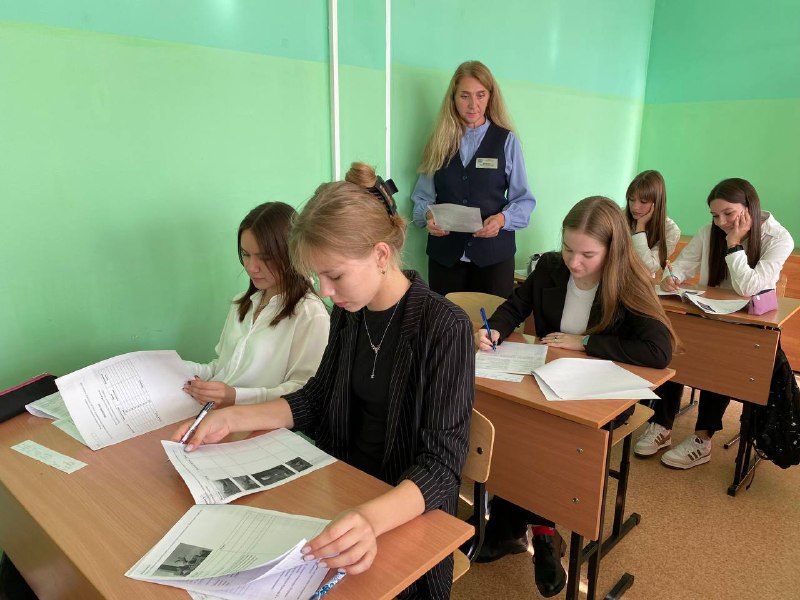 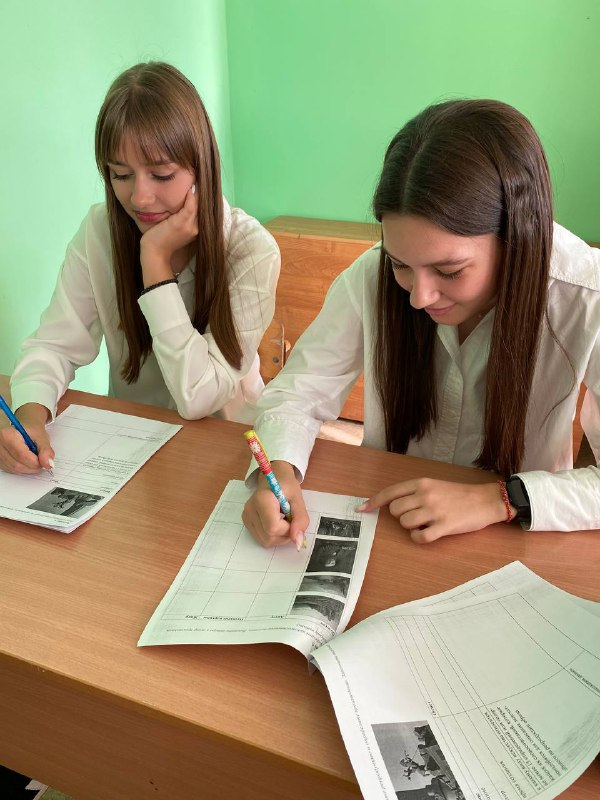 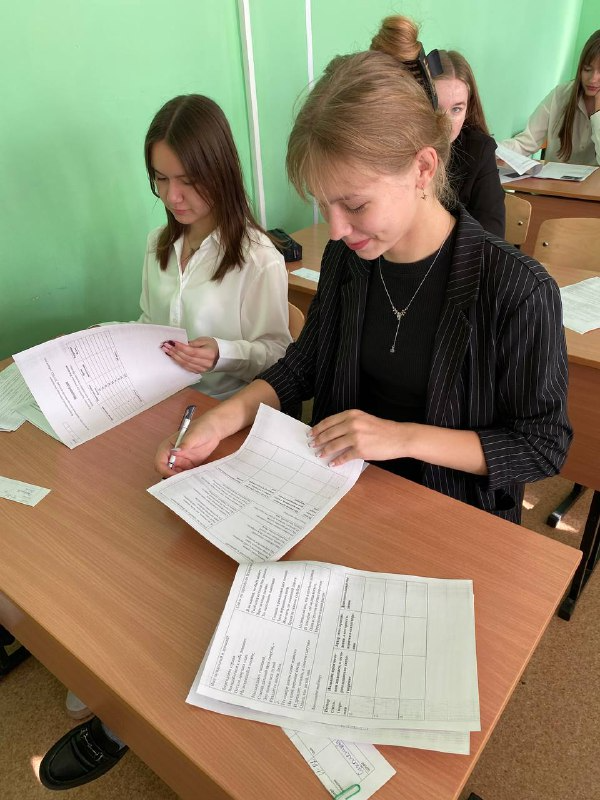 